Student Analysis reportsStudent Analysis report will allow you to show numbers of pupils at any time past or presentTo run reports, go toReports\ Student Analysis report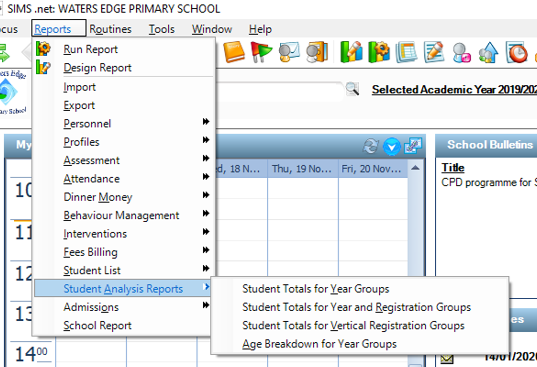 There are 4 reports to choose from:	The first 3 reports.Student totals for year groupsStudent totals for year groups and reg groupsStudent totals for vertical reg groupsWill all prompt you to select Effective (on roll) date to return correct figures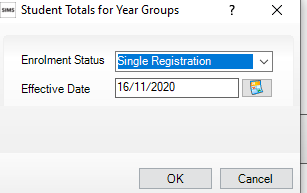 The fourth report	Age breakdown for year groups will prompt for	Effective Date (Student on roll at that date)	Reference Date (What were their ages as at this date)	Upper & Lower Age limits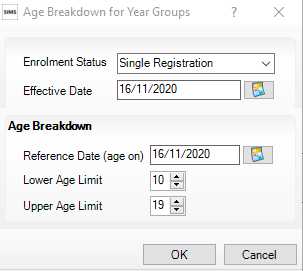 		Set Enrolment Status.Effective date (On roll as of date)Reference date (What were their ages as at this date)Lower age limitUpper age limit